ПРЕСС- КОНФЕРЕНЦИЯ по II Республиканскому конкурсу «Караван Доброты» ОО «Ассоциация деловых женщин по  г. Павлодар»Дата проведения: 16 сентября 2019 г., 15:00Место проведения: г. Павлодар, Дом журналиста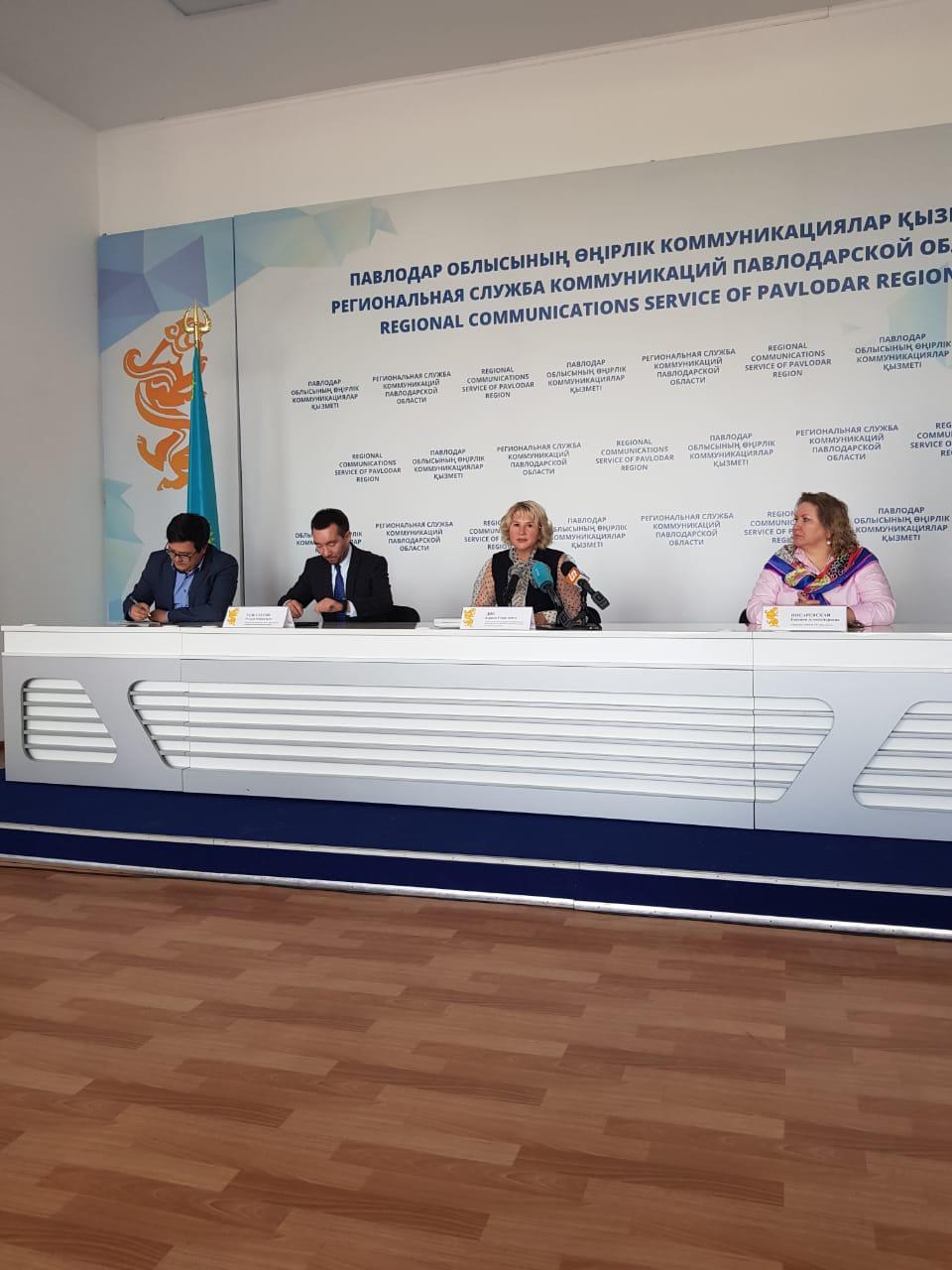 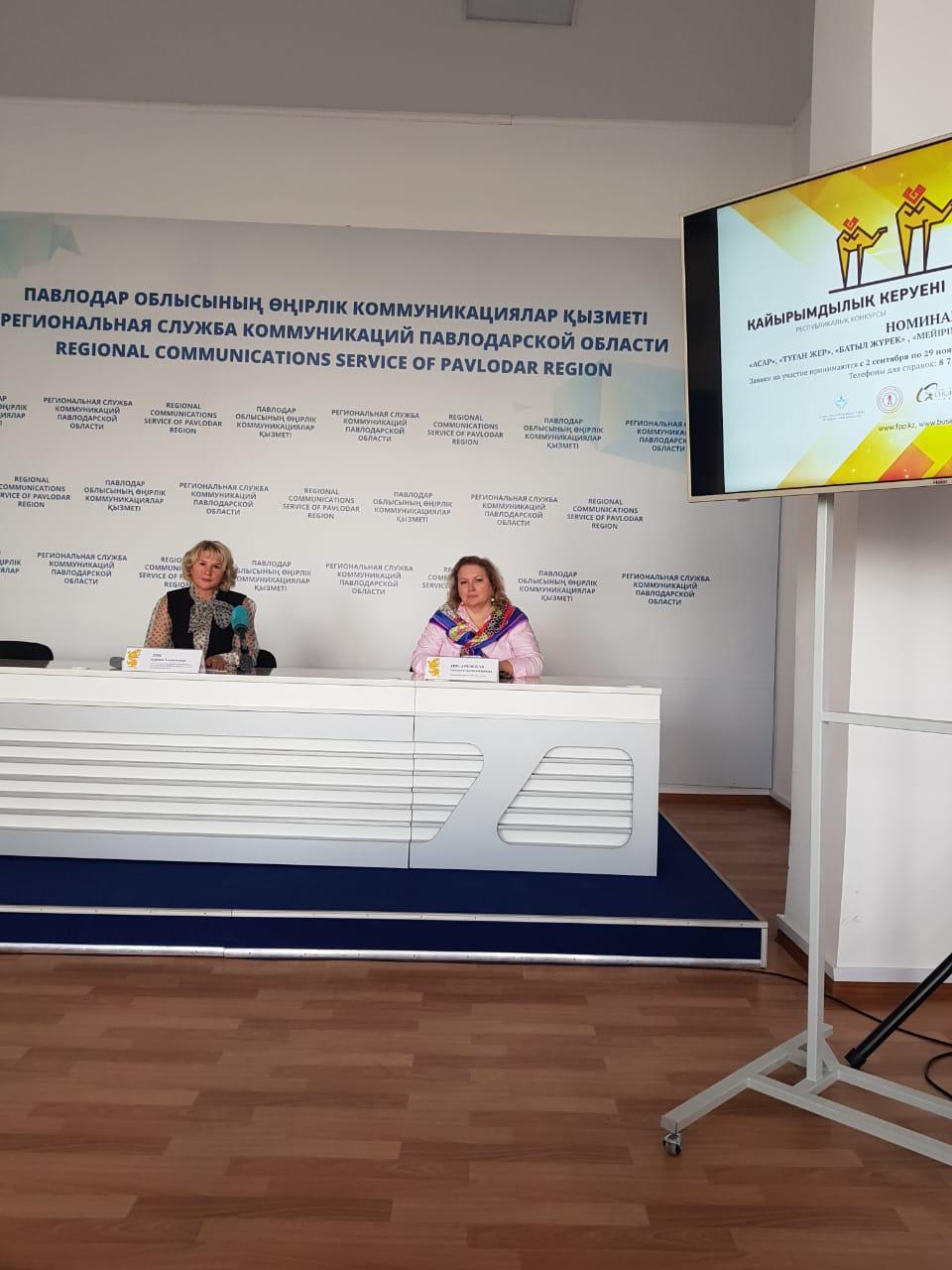 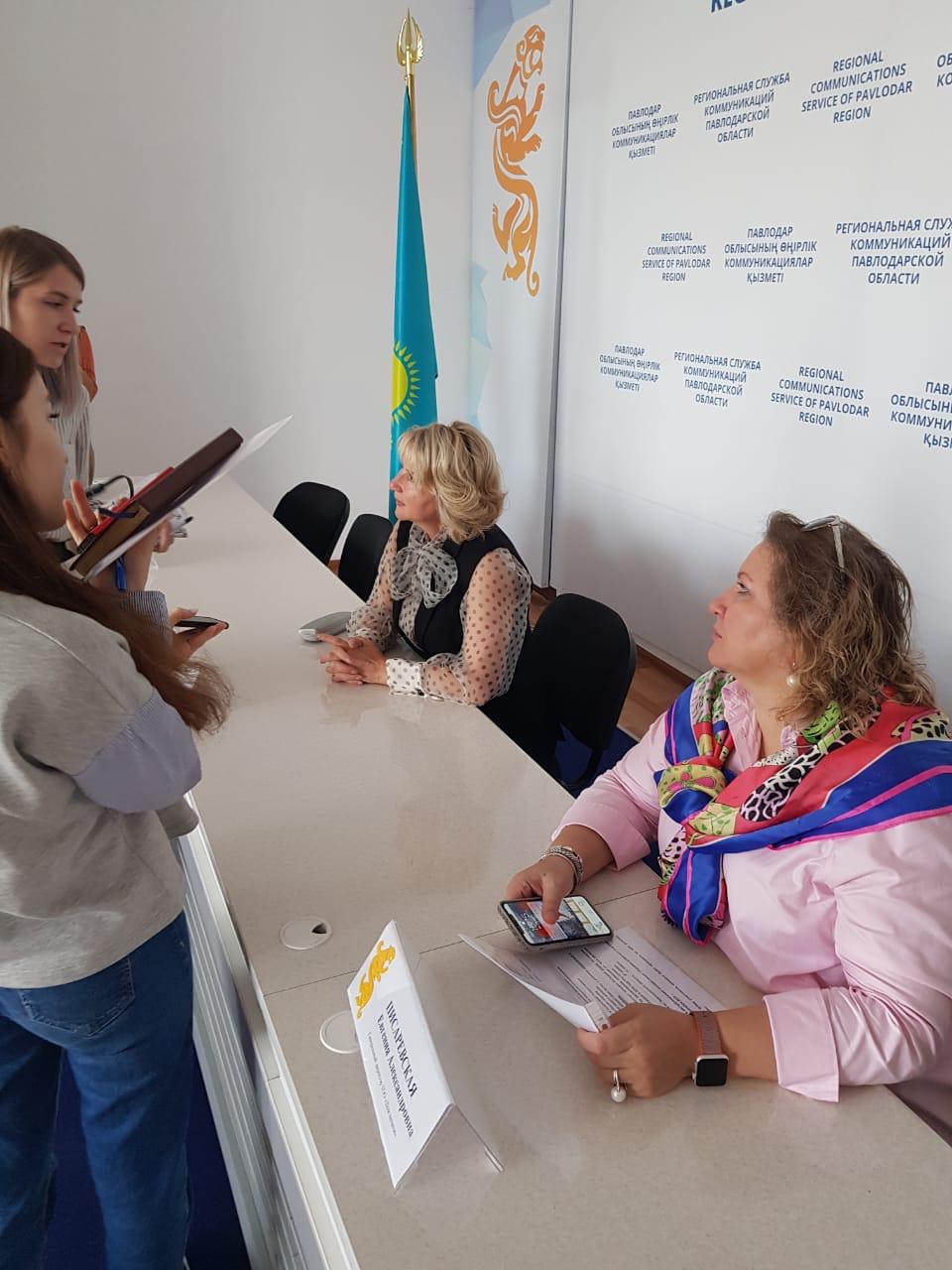 СПИСОК                                                                                                               участников пресс – конференцииСПИСОК СМИССЫЛКИ НА ПУБЛИКАЦИИТ/к «ЕRTIS»https://pavlodartv.kz/ru/news/society/karavan-dobroty-zapuskayut-v-pavlodare-1 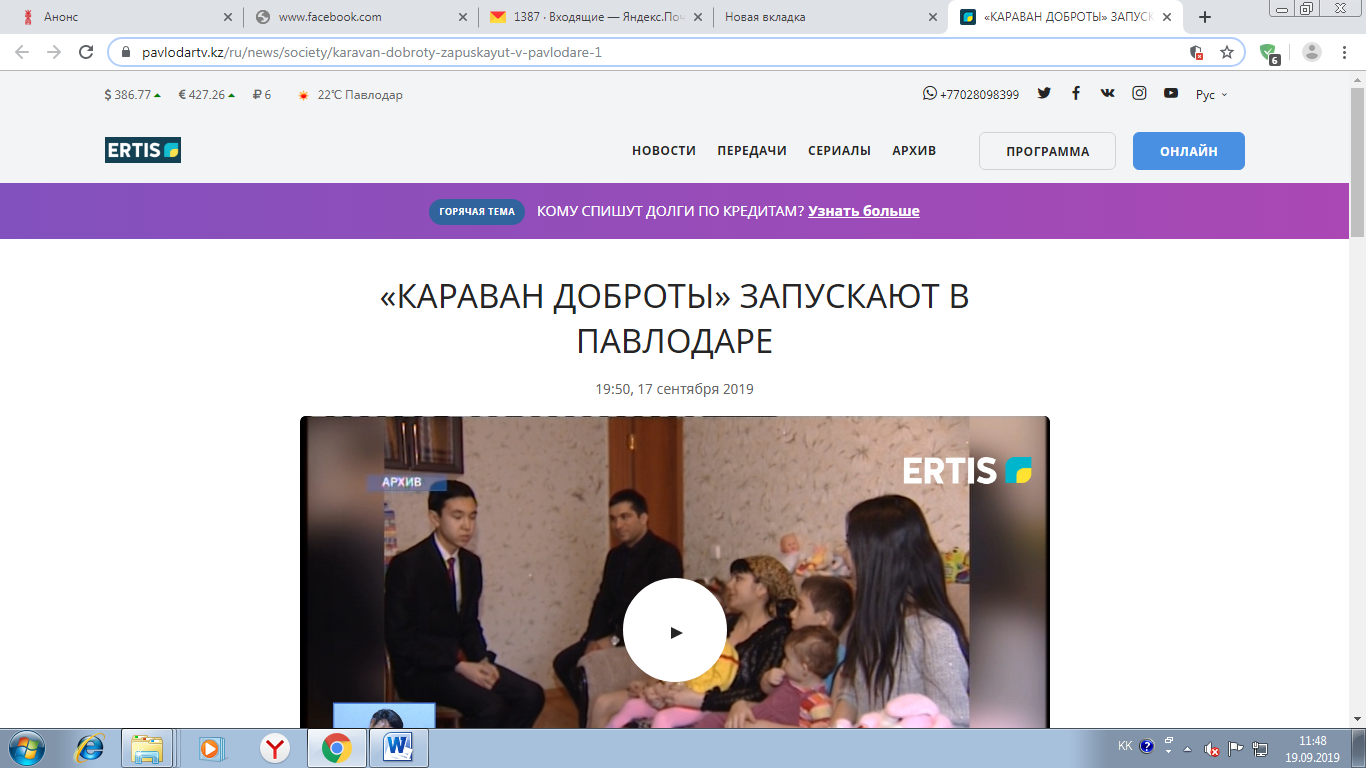 Газета «ЛИТЕР»https://liter.kz/society/welfare/8364-pavlodartsev-prizvali-uchastvovat-v-respublikanskom-konkurse-karavan-dobroty/ 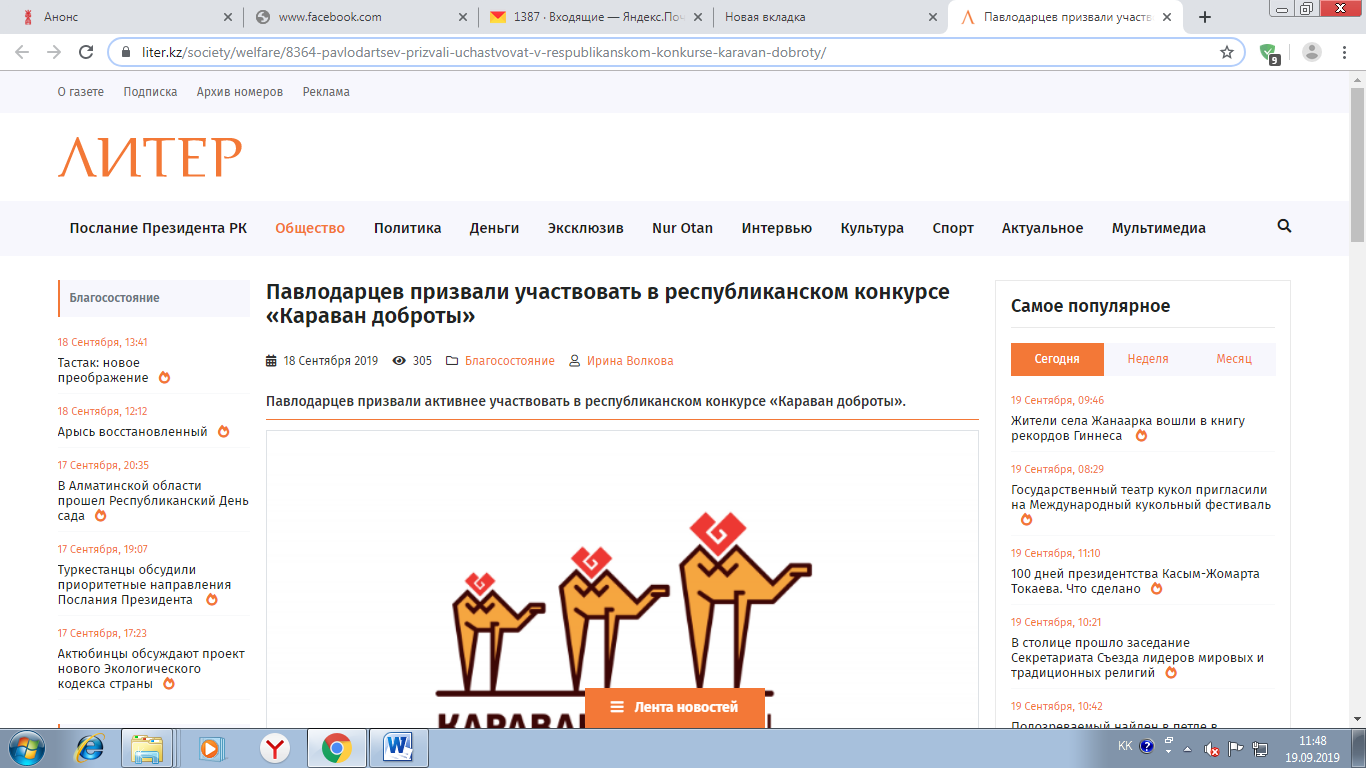 pavlodarnews.kzhttp://pavlodarnews.kz/index.php?id=19049 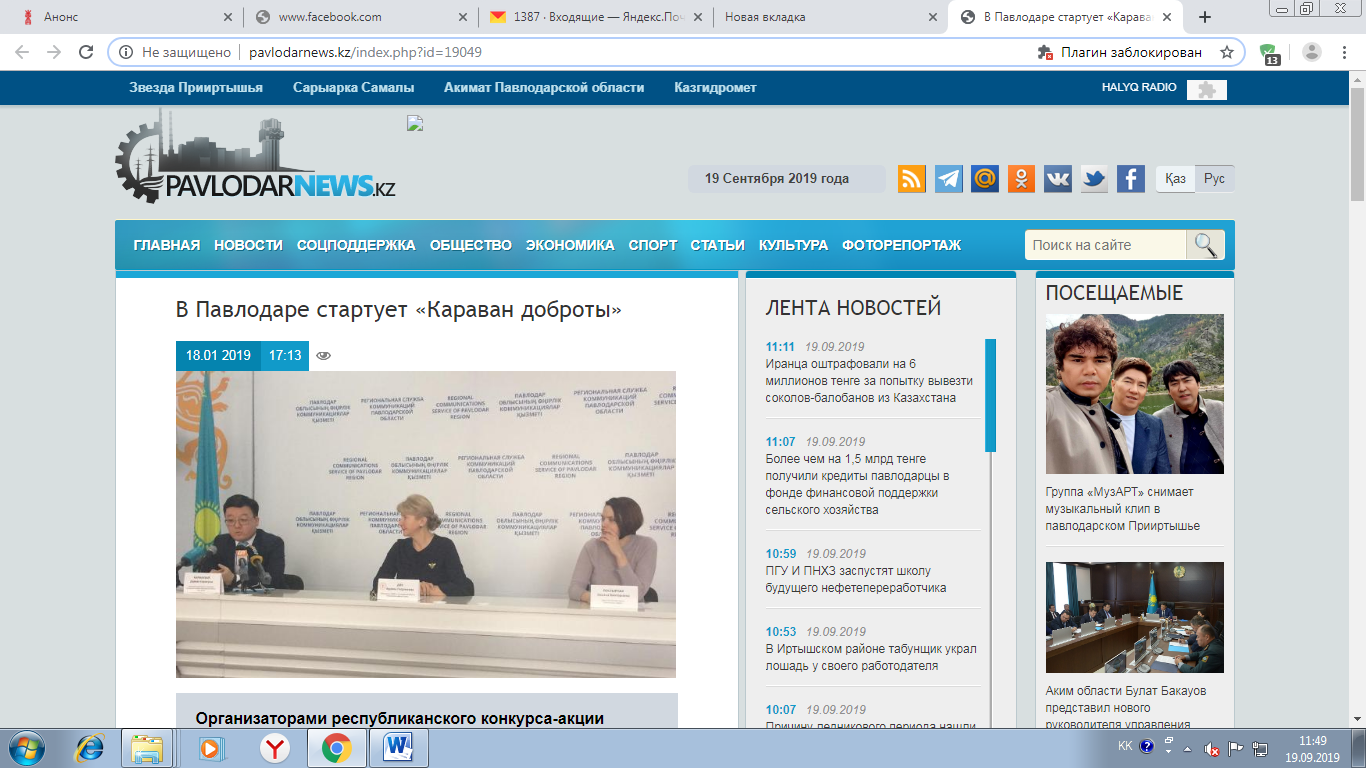 Павлодар Онлайн  pavon.kzhttps://pavon.kz/post/view/62526 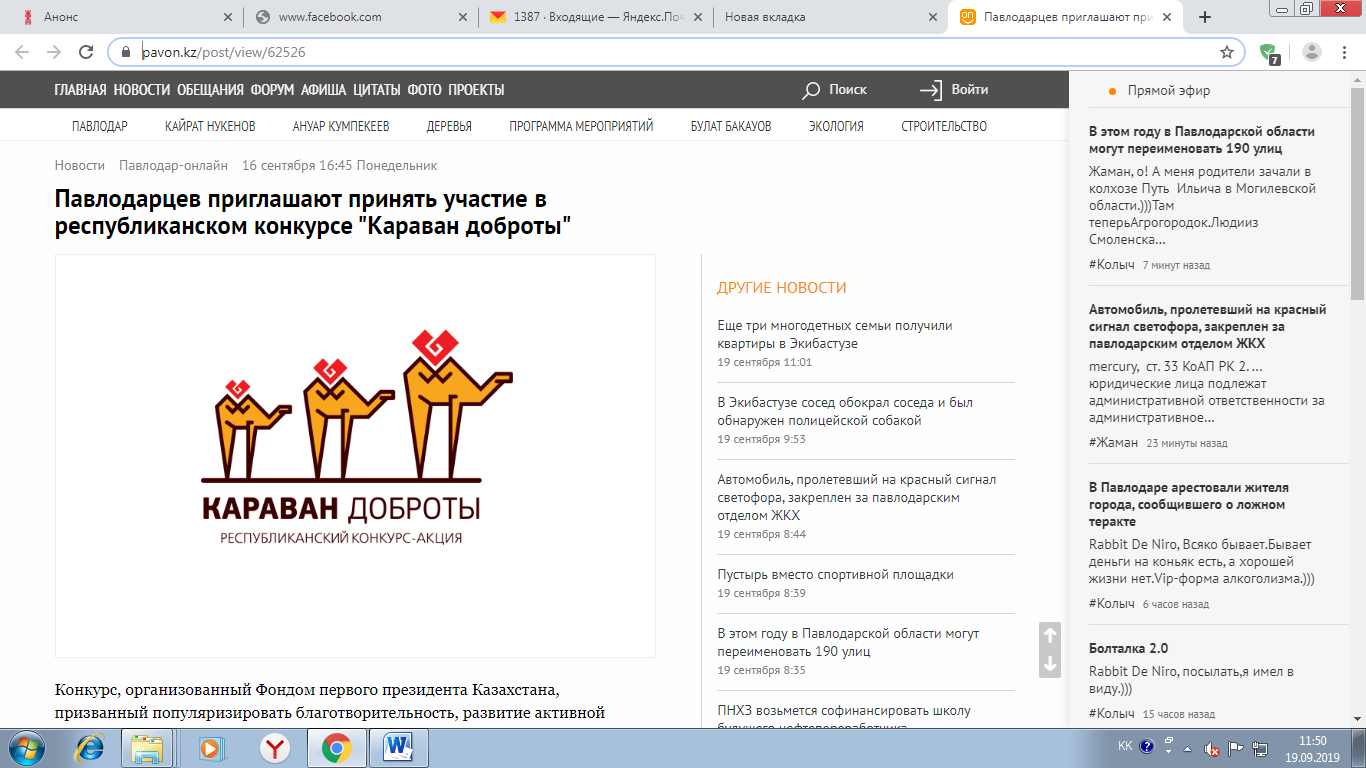 Т/к «ЕRTIS»https://pavlodartv.kz/ru/news/society/karavan-dobroty-zapuskayut-v-pavlodare-2 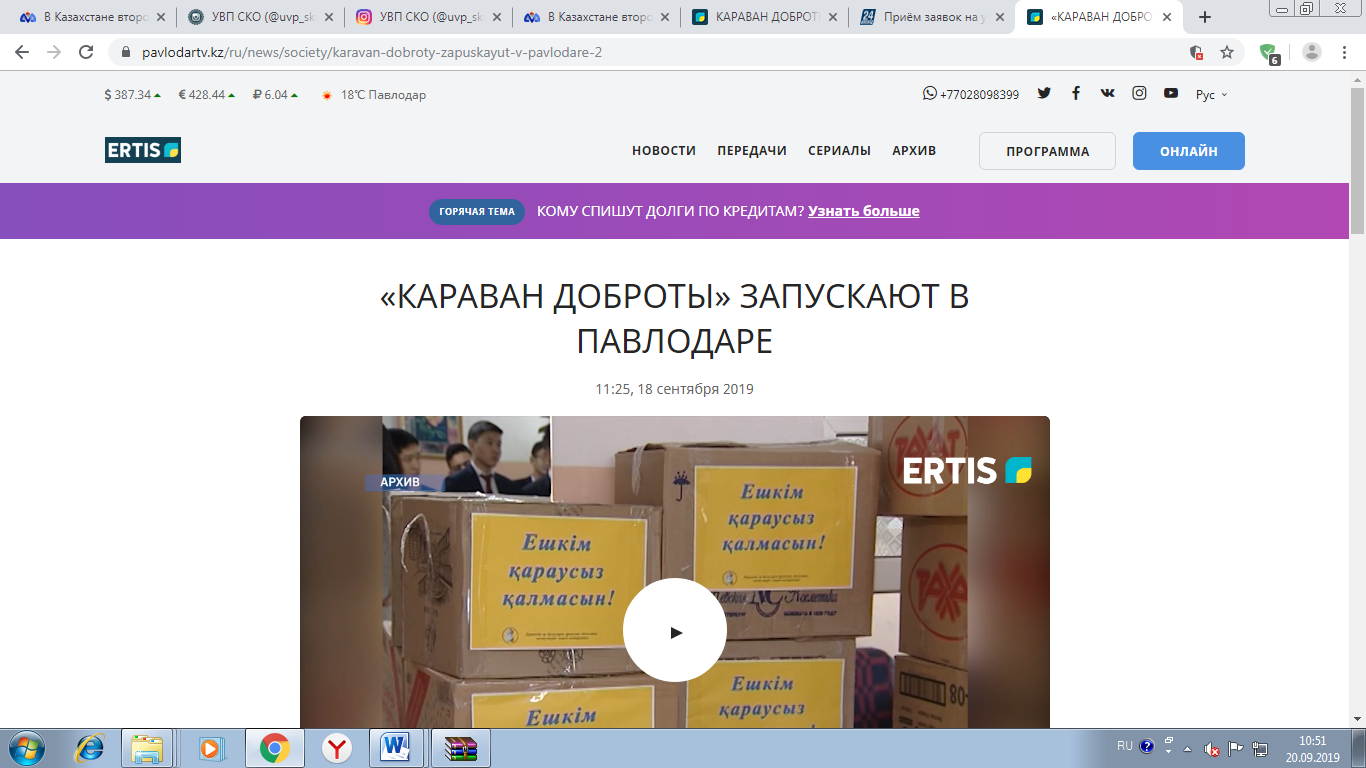 Телеканал «Хабар 24».https://24.kz/ru/news/social/item/291017-karavan-dobroty-startoval-kto-mozhet-stat-uchastnikom 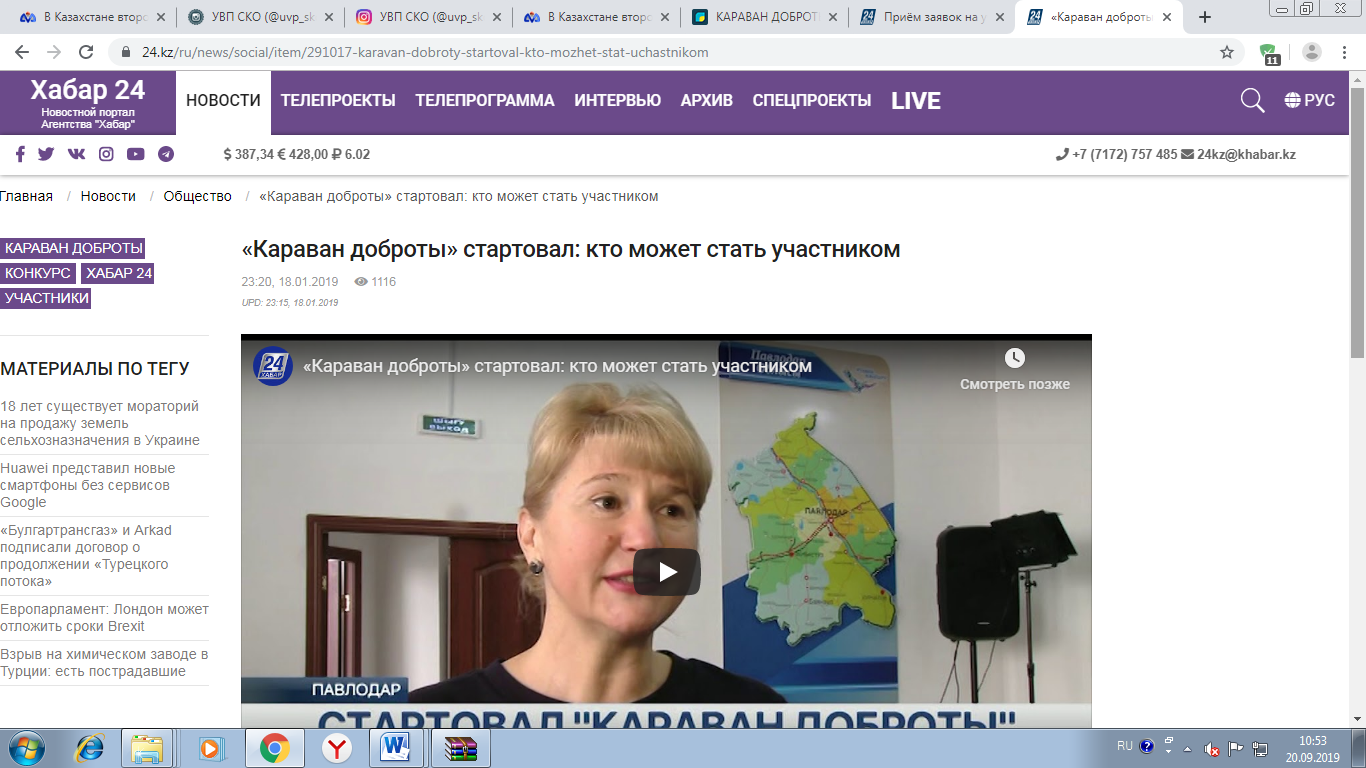 Павлодар Todayhttps://www.pavlodartoday.com/obshhestvo/v-kazaxstane-vo-vtoroj-raz-proxodit-konkurs-%C2%ABkaravan-dobrotyi%C2%BB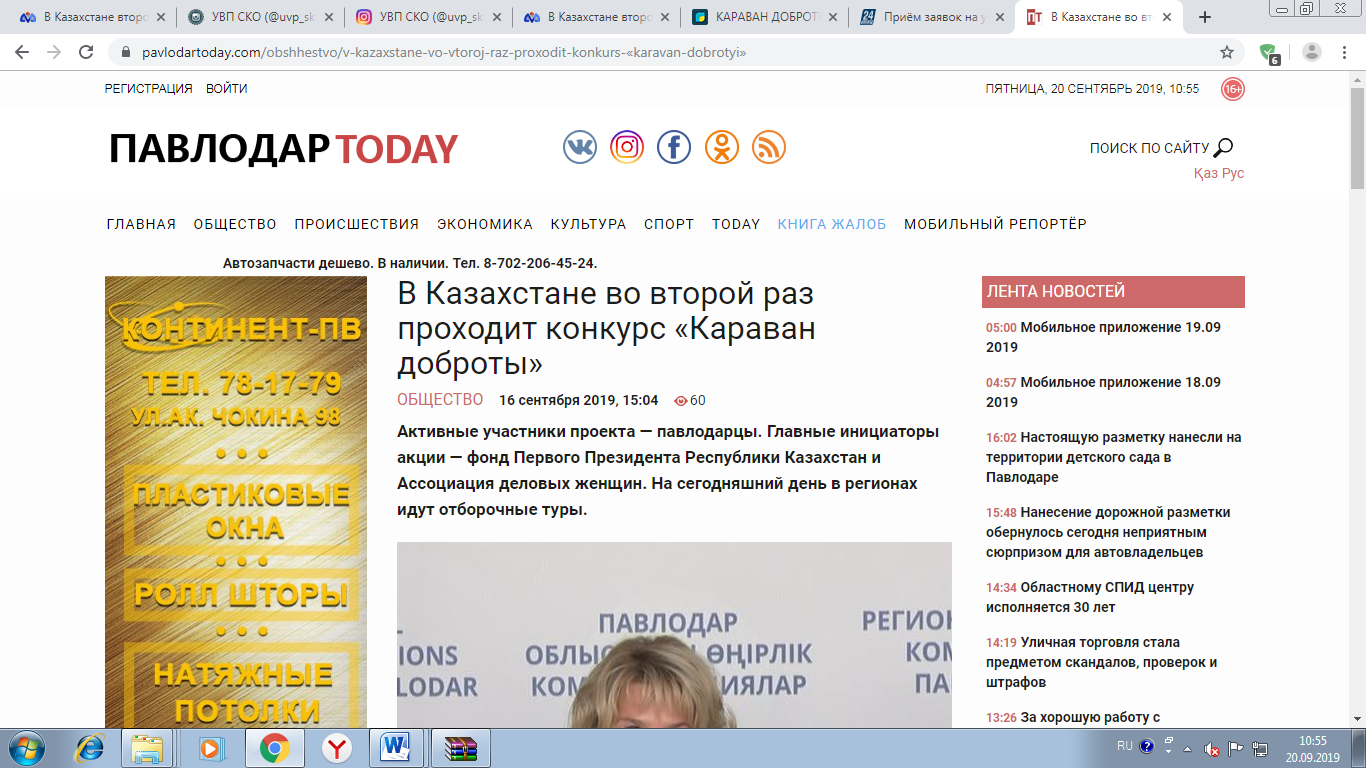 ССЫЛКИна внутренние источники (веб-сайт, социальные  сети)https://www.facebook.com/adzhk/ 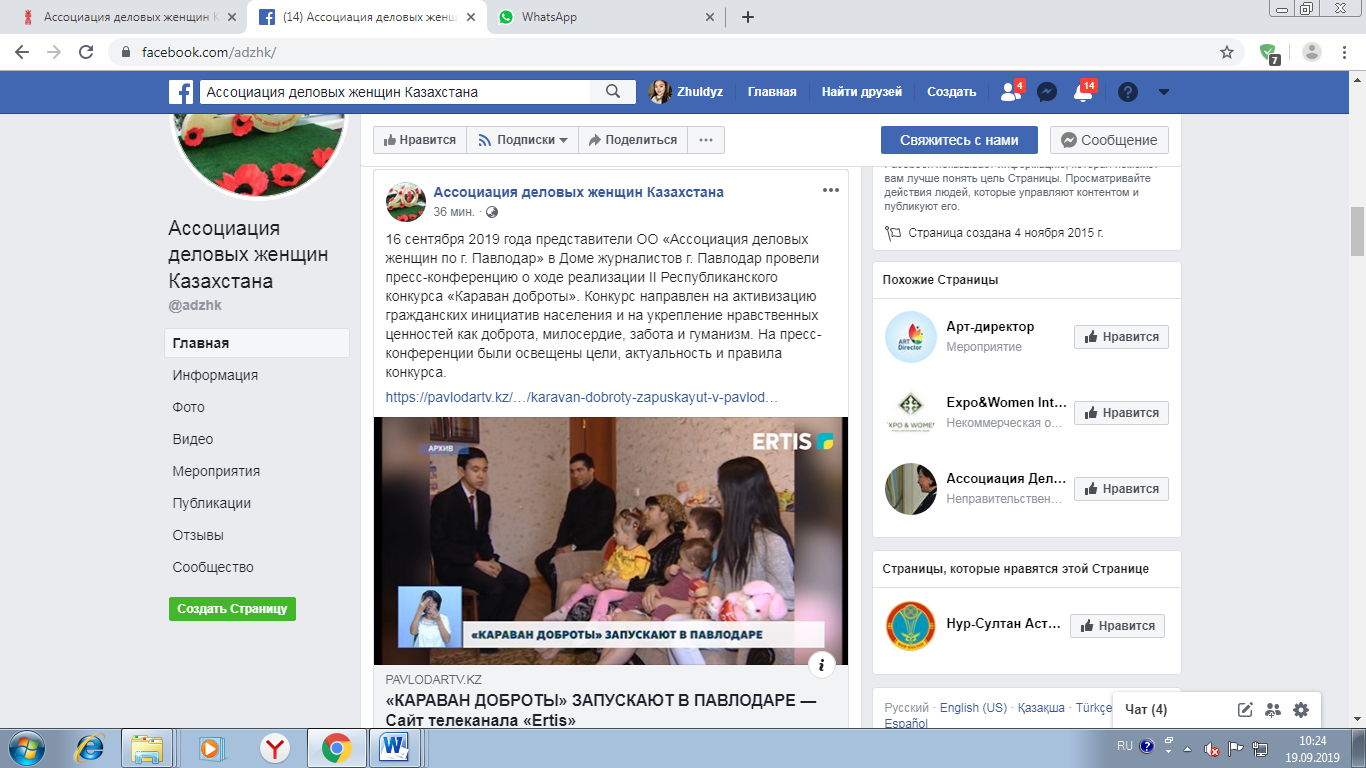 https://businesswomen.kz/sobytiya/v-g-pavlodar-provedena-press-konferentsiya-o-khode-realizatsii-ii-respublikanskogo-konkursa-karavan-.html 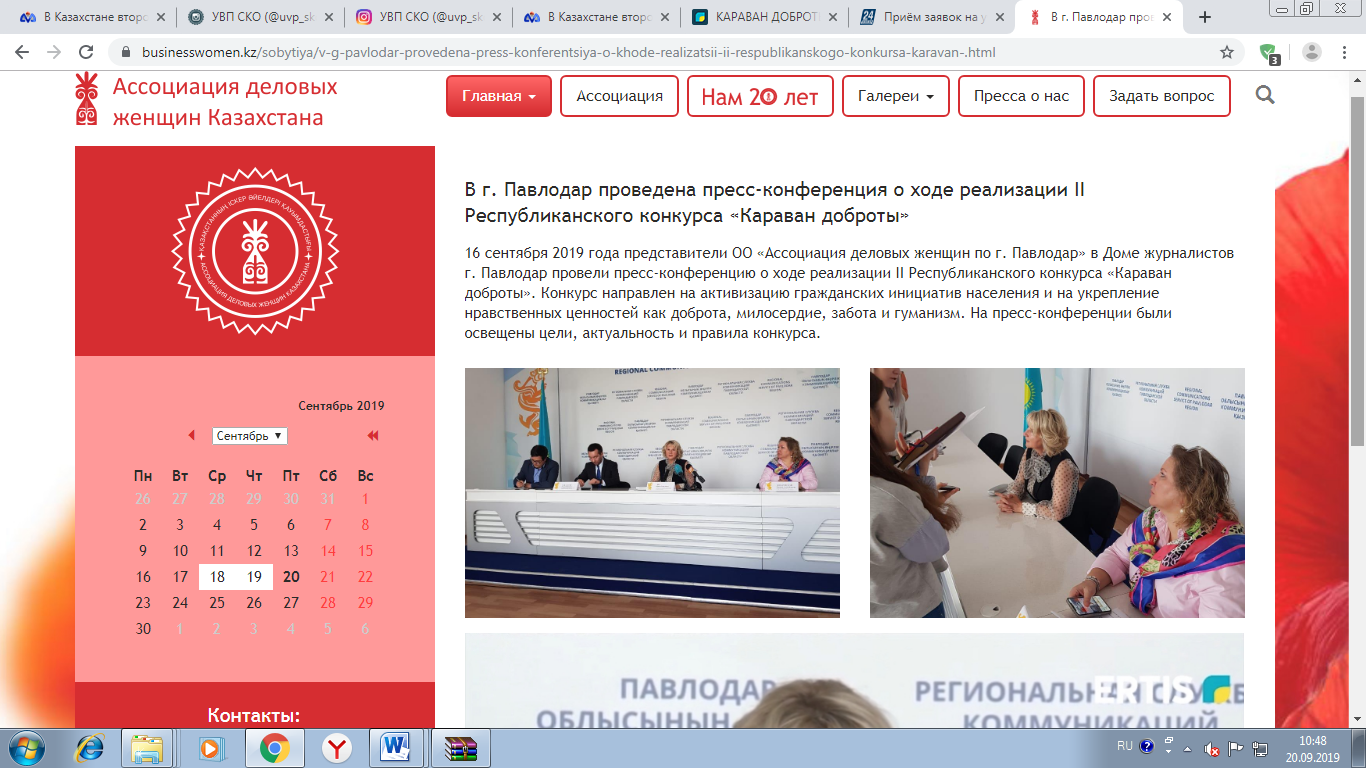 №Ф.И.О.Должность, место работыКонтактыДяк Аурика Георгиевна		Председатель АДЖК по Павлодарской области, председатель рабочей группы8 701 510 8867Тлеулесов Руслан КайратовичЗам.руководителя управления внутренней политики Павлодарской области, член рабочей группы8 777 711 7177Постырнак Оксана Викторовна	Директор ТОО РИА «Арна», телекомпания «Ирбис», член рабочей группы8 702 813 3779Ертысбаев  Ерсаин НурмагамбетовичДиректор «Халык радиосы»61 74 74Шомшеков Аскар Сабитович		Директор ТОО «Ертic-медиа»8 701 333 4853№ФИОМесто  работыКонтактыЕсимханова АкмаралАгентство «Хабар»55 70 12Петрова АлександраТелекомпания «Ирбис»	55 10 99Бахтиярова ГульмираТК «Ertis_KZ»	54 36 11Алмухамбетова Алия «31 канал»51 12 91Сагитова  АлтынгульОбластная газета «Звезда Прииртышья»	66 15 44Жуматов  АйбекPavlodar. News ( каз.редакция)65 12 60Мустафина Роза АскербековнаPavlodar. News (рус. редакция)65 12 60